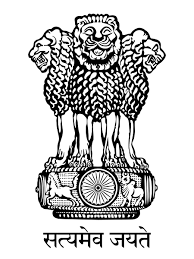 Chief Inspector of Factories, AssamN.P.S. School Lane, Betkuchi,Lokhra Chariali, N.H. - 37,Guwahati-781040Assam2019Citizen’s CharterDefinition:	Citizen’s Charter is a written voluntary declaration by service providers about the nature of service provisions, service standards, choice, accessibility, non-discrimination, transparency& accountability. It is a process, constantly evolving to meet the expectations of the citizens/clients. It is essentially about the rights of the citizen and the obligations of the public servants towards ensuring good governance. The Inspectorate of Factories, Assam was created in the year 1929. The purpose of this Inspectorate is to effectively enforce all the laws and regulations particularly The Factories Act, 1948 and the Assam Factories Rules, 1950 concerning safety, health and environment at work places in all economic activities through an adequate and effective inspection system. This charter is to define the commitments of the Factory Inspectorate to its clients/citizens for a better quality service delivery in a transparent, accountable and value for money way.Vision:	To achieve occupational safety, health and environment in the factories of the State of Assam.Mission: To ensure decent, safe and healthy working conditions for every worker in factory.Business transacted:Enforcement of The Factories Act, 1948, The Assam Factories Rule, 1950 and other Acts & Rules applicable in the factories of the state of Assam.Inspection and providing practical guidance and encouraging employers and employees in their efforts to reduce the incidence of occupational safety and health risks at work places and to improve safe and healthful working conditions.Investigation and recommendation of work related accidents and dangerous occurrences, their causes and measures for prevention of future recurrence.Prosecution and control as deterrent for violation of laws.Examination, testing and certification of stability of buildings, machineries and equipments being used in the factories.Work as Member Secretary of Crisis Group formed under the Chemical Accidents (Emergency Plan, Preparedness and Response) Rules, 1996.Promotion of safety and health awareness through training programs, seminars and workshops.Monitoring of work environment for mitigation of Air and Water pollution, temperature, noise level etc. and to arrest and eliminate occupational diseases in the factories.Collection, compilation and furnishing of statistical data on employment, activities of Inspectorate and Factories including work related injuries, diseases and dangerous occurrences.Preparation of Off-site Emergency Plan for factories assisting the District Administration Authority.Recognition of competent persons for third party test, examination and certification of buildings, machineries and equipments.Acts & Rules enforced:	The Acts & Rules administered by the Inspectorate are:-The Factories Act 1948.The Assam Factories Rules 1950.The Assam Factories Safely Officers' Rule 1980. The Assam Factories Welfare Officers' Rules. The Payment of Wages Act 1936.The Cotton Ginning and Pressing Act 1936. The Assam Physically Handicapped persons (Employment in factories) Act 1986.The Assam Physically Handicapped persons (Employment in factories) Rules 1992.Manufacture, Storage, import, and Handling Hazardous Chemicals Rules 1989. The Assam control of Major Accidents Hazards Rules 1992.The Chemical Accidents Emergency Planning (Preparedness and response) Rules 1996.The Child Labour Prohibition and Regulation Rules Act, 1986.The Child Labour Prohibition and Regulation Rules, 1992.Clients / Stakeholders:-Citizens/ EntrepreneursOccupier of FactoriesOwner of FactoriesWorkers of FactoriesCentral Govt./ State Govt.Designer, manufacturers, Importer or Supplier of articles or substances for use in any factory.NGO7.  Service Norms:N.B.:-Fees to be deposited through Treasury Challan into the local Treasury under the head of account “0230, Labour & Employment, 104, Fees realized under The Factories Act, 1948”.8.  PROCESS FLOW CHART						Chief Inspector of Factories, AssamServices Offered				Type of Factory				Site Appraisal Committee (SAC) shall examine & recommend to Govt.9. Appeals, Appellate Authority and Time limit:10.Organizational Chart:-Chief Inspector of Factories, Assam,Guwahati		Addl. Chief Inspector of Factories-1				Addl. Chief Inspector of Factories-2			Addl. Chief Inspector of Factories-3		    O/o Chief Inspector of Factories,				         O/o Chief Inspector of Factories,				        O/o Chief Inspector of Factories,			      Guwahati 								Guwahati							Guwahati							Inspector of Factories						Medical Inspector of Factories,						O/o Chief Inspector of Factories,				            O/o Chief Inspector of Factories,							Guwahati 						Guwahati		Sr. Inspector of Factories,			Sr. Inspector of Factories,		Sr. Inspector of Factories, 	           Sr. Inspector of Factories,		Zonal Factory Office,				Zonal Factory Office,				Zonal Factory Office,			Zonal Factory Office,			Guwahati					Bongaigaon					Jorhat				DibrugarhInspector of Factories,	Certifying Surgeon	Inspector of Factories,	Certifying Surgeon	Inspector of Factories,	Certifying Surgeon	Inspector of Factories,       Z.F.O.,Guwahati		         Z.F.O.,Guwahati	Z.F.O.,Bongaigaon	  Z.F.O.,Bongaigaon	Z.F.O.,Jorhat		Z.F.O.,Dibrugarh	Z.F.O.,DibrugarhInspector of Factories,      Inspector of Factories     Inspector of Factories,	Inspector of Factories,	    Inspector of Factories,	Inspector of Factories,	                 Inspector of Factories,District Factory Office	District Factory Office    District Factory Office	District Factory Office	District Factory Office	District Factory Office		District Factory Office  Guwahati			  Nagaon		    Silchar			Tezpur			Kokrajhar		Sibsagar			Tinsukia11. Name, Designation and Contact No. of Key Officials:-12. Grievance Redressal:A Grievance Redressal Cell is in operation in the Chief Inspectorate of Factories at N.P.S. School Lane, Betkuchi, Lokhra, Guwahati – 781040, and a Public Grievance Officer is designated for the department for prompt and efficient redressal of any complaint or grievance. However the officers-in-charge of the District and Zonal factory offices also act to redress any complaint or grievance locally in their respective jurisdiction with the approval and guidance from the Public Grievance Officer.Complainants may use the department’s website www.ciflabour.assam.gov.in for registering complaints/ grievances. He may also file petition in plain paper giving detail of his name, address, contact number and complaint / grievance to Shri S.C. Kalita, Addl. Chief Inspector Of Factories & Public Grievance Officer, O/o Chief Inspector of Factories, Assam, N.P.S. School Lane, Betkuchi, Lokhra, Guwahati – 781040. Telephone No. 9435102132, Email. Id: sureshkalita1@gmail.com.All records, reports, and decisions taken in the redressal are computerized, compiled and maintained in a systematic way.All complaints are acknowledged within 7 (seven) days and final report on the action taken are communicated within 30 (thirty) days.Name, Addresses, Phone Nos. of Officials in charge of the Grievance Redress Mechanism:- 13. Flow chart for Complaint/Grievance:14. Rights & Responsibility of Citizens:It is the right of client/citizen to know the workings of Inspectorate of Factories, services it provides and its responsiveness to their needs.Client/citizens also have liabilities for adherence to certain special provisions of the Acts & Rules as enumerated u/z 93, 111, 111A, 7A and 7B.Clients have certain specific responsibilities & rights in relation to Hazardous processes as enumerated u/s 41B, 41C & 41H respectively.Obstruction to officials(Sec 95); falsification of certificate of fitness(Sec 98) and wrongfully disclosing results of analysis(sec.96) are general liabilities all clients/citizens.15. Obligation of Public Authority:-To provide quality service responsive to the needs of the public efficiently and at reasonable cost.Charging mindset from the power over public to care for duty.Continuous strive for close monitoring and periodic review for innovative initiatives and ideas to raise the level of standards of service delivery. Ensuring greater public satisfaction with services credibility.Being empathetic to clients/ citizens needs.Achieving reliability / consistency in performance.Showing courtesy and care to serve citizens better.16. Expectation from public:Increased clients/citizens participation for -Continuous up gradation of service delivery & its standards in most appropriate way.Successful implementation of charter to ensure good governance.Independent scrutiny & provide valuable feedback / suggestion and effective remedies.17. Non justiciable:        While the commitments enshrined in the charter are not justiciable, they are in the nature of promises to be fulfilled with oneself and with the user.18. Availability of Information:	Information on the following subjects can be obtained from our officers listed below.19. Availability of Forms, Registers, Books on Acts & Rules:-20. Review:-We welcome suggestion from our client/stakeholders.We conduct opinion poll inviting objection or suggestion from all persons likely to be effected thereby till the expiry of a period of 45 days from the date of publication of drafts rules as directed by the State/Central Govt. regarding any amendment of the Acts & Rules through official gazette Notification.We hold periodical meeting/seminars/workshop, with the clients/stakeholders and/or their representatives sector wise and anybody wishes to be associated with this may please contact Er. Samiran Das, Chief Inspector of Factories, O/o Chief Inspector of Factories, Assam, N.P.S. School Lane, Betkuchi, Lokhra, Guwahati – 781040 or mail us at samiran.das@gov.in and samirandas69@yahoo.com.This Citizens’ Charter is subjected to revision and improve yearly.******@@@@@******Sl.NoServices renderedConditionsTime limitFeesRemediesContact Details of Officer responsible for the service delivery1Site Appraisal for hazardous factory (Recommendation by Site Appraisal Committee)For initial location OR, expansion of factory:-Application to the Site Appraisal Committee prescribed under Rule 61G(3)(b) (15 copies along with following documents)Land Documents (deed of ownership/ lease, indicating Dag No. & Patta No., Total Area, etc.) Clearance certificate from State/ Central Govt. under I.F.Act,1927 and E.P.Act,1986.N.O.C. from Local authority in respect of location of such factory.Site Plan showing details as indicated in item 3.1(a)-(e) & 3.4 of the      application format .Block diagram of the buildings and installations, in the proposed site.Soil test report.Contour Map of the area.Project Report in detail.Proposed Health and Safety Policy.Meteorological data relating to the site (ref: Item No. 6.1 to 6.4 of the     application format.)Process flow diagram with brief description of manufacturing process and technology.Material Safety Data Sheet in respect of each hazardous substance.Process Hazards Information (ref: Item No. 11.1 to 11.3 of the    application format.)On-Site Emergency/ Disaster preparedness Plan and Off-Site    Emergency Plan/ Mutual Aid Scheme.  Partnership deed in case of a firm or other association of individuals.Articles of Association in case of a company along with list of directors/ shareholders.30 daysNil-Er. S.C Kalita, Addl. CIF& Secretary, Site Appraisal Committee,O/o Chief Inspector of Factories, Assam, N. P. S. School Lane, Betkuchi, Lokhra, Guwahati - 781040Mobile No. 9435102132Email: sureshkalita1@gmail.com 2Forwarding of Site Appraisal for grant of permission from Govt.If recommended by The Site Appraisal Committee.7daysNil--do-3Approval of factory plansFor initial location OR, expansion of factory including installation of additional machinery or for installation of prime movers exceeding the horse power already installed :-Govt.’s order granting permission (for Hazardous Factory only).Form No. 1 Prescribed under Rule – 3 (in triplicate)Process Flow DiagramBrief write up on process and technologyPlans in duplicate ( Blue Printed)drawn to scale showing the site of the factory and immediate surroundings including adjacent buildings and other structures, roads drains etc.(ii) drawn to scale showing the plan, elevation and necessary cross- section of         the various buildings, including all relevant details relating to natural lighting, ventilation and means of escape in case of fire. The plan shall also clearly indicate the position of the plant and machinery, aisles, electrical panels, switches, motors with rated H.P. etc and passage ways.NOC from local authorities in respect of non- agricultural land, forest, wet land, hills, sanctuaries etc (SDG – 15, Assam vision 2030)Clearance certificate from the controller of explosives wherever applicable.Certified true copy of executed deed of ownership/ lease/ allotment of land/ building/ flat etc.7daysNilDeemed to be approved after 90 days.Er. Samiran Das , Chief Inspector of Factories, Assam,O/o Chief Inspector of Factories, Assam, N. P. S. School Lane, Betkuchi, Lokhra, Guwahati - 781040Ph No.Off-            0361-2528204Mobile –    9435048674Email Id -cif_assam@yahoo.co.in4Registration of factory and grant of licence.The application along with the following documents must be submitted at least 15 days before the factory is taken into use :Form No. 2 prescribed under Rule – 4 and Rule – 7 in triplicateTreasury Receipt in original, showing deposit of appropriate fees as per schedule A,B or C [Rule 5 – (1)]Executed Deed of Partnership in case of a firm or other association of individual and nomination of occupier/ licensee for the purpose of the Act.Articles of Association and Memorandum of Incorporation in case of a company under the Indian Companies Act 1956, and list of Directors/ Shareholders and resolution of B.O.D.’s for nomination of occupiers for the purpose of the Act.Appointment letter in respect of Chief Administrative head of the unit from the concerned Ministry/ Board in case of Govt. / Local Fund as occupier for the purpose of the Act.30 daysAs per Schedule“A”or,Schedule”B” and/or, Schedule”C”.Renewable yearlyEr. Samiran Das , Chief Inspector of Factories, Assam,O/o Chief Inspector of Factories, Assam, N. P. S. School Lane, Betkuchi, Lokhra, Guwahati - 781040Ph No.Off-            0361-2528204Mobile –    9435048674Email Id -cif_assam@yahoo.co.in5Amendment of licence For increase in number of worker and/or for increase in the horse power already installed:-Original licence (within validity period)(b)  Form No. 2 prescribed under Rule – 4 and Rule – 7 in triplicate.(c ) Copy of letter of approval of plan for installation of additional machinery or for installation of prime movers exceeding the horse power already installedTreasury Receipt in original, showing deposit of appropriate fees.7 daysRs.100/- plus the amount (if any) by which the fee that would have been payable if the licence had originally been issued in the amended form exceeds the fee originally paid for the licence.As and when demanded.-do-6Change in Name & Style of the factoryApplication must be accompanied by-Form No.1 (prescribed under rule 3)Site Plan & Building and Machinery Layout incorporating new name and style of the factory with reference No. and date of previous approval of plans by Chief Inspector of Factories, Assam.7daysNil--do-7Issue of duplicate licenceIf the original licence is lost or accidentally destroyed:FIR receipted by local police station regarding loss or destroy of the licence.Form No. 2 prescribed under Rule – 4 and Rule – 7 in triplicate.    ( c) Treasury Receipt in original, showing deposit of appropriate fees.7 daysRs.100/-Request is to make in writing immediately-do-8Transfer of licenceOriginal licence (within validity period)(b)  Form No. 2 prescribed under Rule – 4 and Rule – 7 in triplicate.( c) Treasury Receipt in original, showing deposit of appropriate fees. (d) Occupier’s details:-   In case of-(i) Proprietorship firm-      (a)  Legal heir certificate and NOC from                other member(s).                                                    (b) Death Certificate in case of death of         the licensee.(ii)  Partnership Firm–         (a)Partnership deed (Registered)(b)  Nomination of occupier (NOC)(iii) Public Ltd Co./Firm–    (a)  Resolution of B.O.D’s	(b)  List of Directors			                 (c) Article of Association(iv)Pvt. Ltd Co./Firm–         (a)  Resolution of share-holders		                            (b) List of share holders		                            (c) Article of Association(v) Govt. /Local Fund-        (a) Appointment / nomination order for     Ministry/ Board7 daysRs.100/-As and when demanded.Er. Samiran Das , Chief Inspector of Factories, Assam,O/o Chief Inspector of Factories, Assam, N. P. S. School Lane, Betkuchi, Lokhra, Guwahati – 781040Ph No.Off-            0361-2528204Mobile –    9435048674Email Id -cif_assam@yahoo.co.in9Renewal of licenceApplication must be received not less than 30 days before the date of expiry of the licence along with-Original Licence (within validity period)Form No. 2 prescribed under Rule – 4 and Rule – 7 in triplicateTreasury Receipt in original, showing deposit of appropriate fees as per schedule “A”,”B” or ”C” [Rule 5 – (1)]30 daysSame fee as for the grant of licence. However, 25% excess over fees originally paid for the licence will be charged if the application for renewal is not received 30 days before the date of expiry of the licence.Premises shall be held duly licensed if applied within the stipulated time.-do-10Issue of exemption order on periods of   work of any adult workers in any factoryTo deal with an exceptional press of work subject to the following-The total number of hours of work in any day shall not exceed twelve;The spread over, inclusive of intervals of rest, shall not exceed thirteen hours in any one day;The total number of hours of work in any week, including overtime, shall not exceed sixty;No worker shall be allowed to work overtime, for more than seven days at a stretch and the total number of hours of overtime work in any quarter shall not exceed seventy-five.7daysNil-Er. Samiran Das , Chief Inspector of Factories, Assam,O/o Chief Inspector of Factories, Assam, N. P. S. School Lane, Betkuchi, Lokhra, Guwahati - 781040Ph No.Off-            0361-2528204Mobile –    9435048674Email Id -cif_assam@yahoo.co.in11Acceptance of Stability Certificate of factory buildingReport on examination and structural design calculation of the factory building/ buildings the plans of which have been approved by CIF, Assam, submitted by competent person.Stability certificate (Three copies) signed by competent person.3 daysNilCertificate of Stability is to be issued by Competent Person Authorised u/s 6& 112 of the Act.-do-12Accident investigationFatality and Serious Explosion / gas leakage / fire etc.To be reported-forthwith by telephone or telegram and must be confirmed within 48 hours by a written report in Form No.-18, OR,by special messenger in Form No-183 daysNil-Chief Inspector of Factories, Assam, Guwahati-781040Senior Inspector of Factories,      i/c Zonal Factory OfficeInspector of Factories,     i/c District Factory Office respectively as the case may be .(Ref  : list of officers).12Accident investigationFatality and Serious Explosion / gas leakage / fire etc.To be reported-forthwith by telephone or telegram and must be confirmed within 5 hours by a written report in Form No.-18-A, OR,by special messenger in Form No-18-A within 5 hours.3 daysNil-Chief Inspector of Factories, Assam, Guwahati-781040Senior Inspector of Factories,      i/c Zonal Factory OfficeInspector of Factories,     i/c District Factory Office respectively as the case may be .(Ref  : list of officers).13Inspection, Instruction and Guidance To provide guidance  on –Safety provisionsHealth provisionProvisions related to Hazardous processesWelfare facilitiesMaintaining  records  hours of work in prescribed registersProcedure to follow in granting Annual Leave with WagesSpecial ProvisionsSubmission of Annual Return and Half Yearly Return7 daysNil7 days time for rectification and compliance and also may seek additional time if admissible.Concerned Inspector (including Senior Inspector of Factories).14Issue of Fitness Certificate.On application by the manager of a factory or any young person or his parent or guardian accompanied by a document signed by the manager that such person will be employed in such place, manufacturing process and the nature of work that the Certifying Surgeon has personal knowledge thereof, for work in the factory, if- the young person has completed his fourteenth year, attained the prescribed physical standards and that he is fit for such work ,the young person has completed his fifteenth year, and is fit for a full day’s work the adult person has attained his eighteenth year and is fit for work in a hazardous process. the physically handicapped person is an adult and his name is registered at any employment exchange in the state.7 daysRs. 50/- for grant or renewal [yearly in case of (a) and (b) and half yearly in case of (c)] of each certificate, to be paid by the occupier.The fee payable for a certificate shall not be recoverable from the young person, his parents or guardian.Concerned Certifying Surgeon at Zonal Factory Office respectively as the case may be.(Ref : list of officers).15Examination & testing of Machines and equipmentsManager is to inform any Competent Person authorized for the purpose for certification /renew of the following-Hoists and LiftsLifting machines, Chains, Ropes, and Lifting tacklesPressure vessels or PlantConfined spaces filled with dangerous gas, fume, vapour or dust.7 daysNilMandatory third party certification under Factories ActCompetent Person recognized under sec.28,29,31 and 36( Refer list of Competent Persons from the dept.’s Website)16Grant/Forwarding of leave application Applicant , Non-gazetted is to apply at least 10 days  and                      Gazetted 30 days before along with the following-Application  in prescribed Form at ( for Earned Leave, Maternity Leave  as well as Child Care Leave whichever  is applicable)Medical Certificate  from Govt. doctor (For Commuted Leave & Maternity Leave  only).Birth Certificate of child ( for Child Care Leave only upto 18 years of age of the child for two children only).5 daysNil-Er. Samiran Das , Chief Inspector of Factories, Assam,O/o Chief Inspector of Factories, Assam, N. P. S. School Lane, Betkuchi, Lokhra, Guwahati - 781040Mobile No. 9435048674Email Id: samirandas69@yahoo.com.17Forwarding of Pension casesTo be submitted not less than 6 months before retirement the following-For retiring employee-Service BookNDC from Estate OfficerDescriptive Roll in triplicate3 (three) copies of joint photographs duly attested2 (two) copies of specimen signature / two slips bearing left thumb impression duly attested Last Pay Certificate incorporating GPF A/c No.Particulars/ Service statement/ Service Roll in case non-gazetted Govt. Servant specially Muster Rolls employees from date of engagement to date of retirement/ death with the entries of service regularizationForm-I (Revised) duly attested by the Head of OfficeForm-2 (Revised) duly attested by the Head of OfficeForm-1A (Revised) details of Family members Form-19 with copy of sanction order of Provisional Pension and Provisional DCRG.Copy of FIR and Police Report in case of missing Govt. EmployeeFor minor son/ daughter of Late Govt. Servant, through legal guardian appointed by a Court of Law in Form High Court J-52Terminal Gratuity only is admissible to M.R. Labour post having total qualifying service of less than 20 yearsAnnexure-A (Departmental Data Sheet) For Family Pension Cases-Service BookForm-10 (Revised)- Application for family pensionForm-21 (New)- forwarding letter by Head of OfficeLast Pay Certificate incorporating GPF A/c No.Nomination for gratuity- Form-12 or 13, 14 or 15 as the  case may be duly signed by the Govt. Servant before his death and accepted by the Head of OfficeFrm-3 (Revised) –Application for gratuity duly signed by the spouse of the deceased Govt. Servant or by the legal guardian duly attested by the Gazetted OfficerForm-20 (Revised)- Part-1 Section-I-Details of Service and other particular for assessing Pension & DCRG duly signed by Head of Office,; Part-I- Section-II- Details of  Provisional family pension & Provisional Gratuity paid by the Head of Office and outstanding dues signed by the Head of OfficeAnnexure-A (Departmental Data Sheet)Duly attested Photographs, Descriptive Roll, Specimen Signature (3-copies each) of the Family Pensioner .7 daysNil--do-18Forwarding of Medical reimbursement Bill.Applicable to –Dependent son upto 30 years of age,Physically Handicapped  son / daughter ( no age limit)Dependent parents ( Father /Mother, parents including Step parent)Husband & Wife Documents to submit-Medical Certificate for treatment from Govt. Hospital/ Referral Board,Prescribed Essential Certificate duly signed by concerned  Medical Officer,Medical Bill signed by authorized  person /doctor of concerned hospital,In case of referred treatment, letter from Referral Board,Admissibility report on submitted bill from Director, Health Service, AssamPrescribed check list signed by Head of the deptt.Discharge Certificate from the Hospital concerned.7 daysNil--do-19Furnishing information on RTI Act.Application requesting information under RTI Act,2005 giving detail of name, address and contact No. of applicant.Application fee by way of cash/DD/Banker’s Cheque/IPO(for GoI)Photocopy of BPL Card30 daysRs 10/- per applicationRs 2/-   per page of         photocopy Application fee is exempted for BPL applicant.A first appeal may be preferred against the decision, with the Appellate Authority. Er. S.C. Kalita, Addl CIF & SPIO, O/o Chief Inspector of Factories, Assam, N. P. S. School Lane, Betkuchi, Lokhra, Guwahati - 781040Mobile No. 9435102132Email: sureshkalita1@gmail.com20Disposal of appeal under RTI Act,2005Any person who,does not receive a decision within the time specified in sec 7(1),Or,is not satisfied with the calculation and demand of further fee representing the cost of providing the information, Or,is aggrieved by a decision of the SPIO30 daysNilA second appeal may be preferred against the decision, with the State Information Commission Er. Samiran Das ,Chief Inspector of Factories, Appellate Authority,N.P. S. School Lane, Betkuchi, Lokhra, Guwahati – 781040.Ph No.Off-            0361-2528204Mobile –    9435048674Email Id:    cif_assam@yahoo.co.in21Uploading Acts/ Rules/OMs/Circulars in WebsiteActs /Rules as mentioned in item No. 5 and other notifications 10 daysNil--do-22Updating of Website-WeeklyNil--do-23Additional services under RTPS Act.Office Order from Head of OfficeExecutive Instruction from competent authority7 daysNil--do-Name of the Act,Section and RulesName of AppealTime Limit for preferring an appealAppellate authorityTime Limit for disposal by the Appellate AuthorityU/s 107 of the Factories Act 1948 and Rule 97 of the Assam Factories Rule 1950Appeal against the order of an Inspector of FactoriesWithin 30 Days of Service of the order by Inspector of FactoriesChief Inspector of Factories, Assam,Betkuchi, Lokhra, Ghy-40.30 Days of receipt of an appealU/s 107 of the Factories Act 1948 and Rule 97 of the Assam Factories Rule 1950Appeal against the order of the Chief Inspector of FactoriesWithin 30 Days of the service of the  order by Chief Inspector of FactoriesSecy. to the Govt. of Assam, Labour and Employment Department, Dispur, Ghy-6.30 days of receipt of the appeal.Sub- rule12(8) of  Schedule-XIX  framed underRule 94 prescribed under Sec.87 of the Factories Act.1948.Any person may prefer an appeal against the diagnosis or decision of the Certifying Surgeon.Within 30 days of receipt of report or order from the Certifying Surgeon. Chief Inspector of Factories, who refers to the Medical Inspector of Factories for final decision. 30 days of receipt of an appeal.Clause (b) of sub-rule(5) of rule (8) of Assam Factories ( Safety Officers) Rules,1980 A Safety Officer may prefer an appeal against the imposition of any penalty on him by the occupier of the factory.Within 30 days of the communication of the order by the occupier.Chief Inspector of Factories, Assam,Betkuchi, Lokhra, Ghy-40.30 days of receipt of an appeal.Sub-rule(6) of rule( 8) of Assam Factories ( Safety Officers) Rules,1980A Safety Officer may prefer an appeal against the order of the occupier under Rule 8(4) or of the Chief Inspector of Factories, Assam, under Rule 8(5)(d) on him.Within 30 days of the communication of the order by the occupier or the Chief Inspector of Factories, Assam.Secy. to the Govt. of Assam, Labour and Employment Department, Dispur, Ghy-6.30 days of receipt of an appeal.Sl No.Head OfficeField Officers:Contact NumberJurisdiction1aOffice of the Chief Inspector of Factories, Assam, N.P.S School Lane,Betkuchi, Lokhra, Guwahati - 781040Shri Samiran DasChief Inspector of Factories, Assam.94350-48674Jurisdiction of entire state of Assam.1bSri D.C. DekaAddl. Chief Inspector of Factories.94353-80069Jurisdiction of Senior Inspector of Factories, Zonal Factory Office, Guwahati.1cSri Suresh Chandra KalitaAddl. Chief Inspector of Factories.94351-02132Jurisdiction of Senior Inspector of Factories, Zonal Factory Office, Dibrugarh and Zonal Factory Office, Jorhat.Er. Moinul Islam Khan Addl. Chief Inspector of Factories.94358-25916Jurisdiction of Senior Inspector of Factories, Zonal Factory Office, Bongaigaon1dSri I Neog,Inspector of Factories, H.Q.94350-90960As assigned by the Chief Inspector of Factories. 1e(Vacant)Inspector of Factories, H.Q.As assigned by the Chief Inspector of Factories.Sl.No.Zonal OfficesField Officers:Contact NumberJurisdiction1aZonal Factory Office, Bhangagrh, G.S.Road, Guwahati-5Er. Sanjoy Kr. DeySenior Inspector of Factories,i/c Zonal Factory Office, Bhangagarh, Guwahati-5.94350-73247Jurisdiction of Kamrup(Rural & Metro), Goalpara, Nagaon, Morigaon, Karbi-Anglong, Dima Hazao, Cachar, Karimganj and Hailakandi Disctict.1bEr. MuzzakirHussianInspector Of Factories,Zonal Factory office, Bhangagarh, Guwahati-5.94351-48078Area starts at PaniTenki towards G.S. Road through Panbazar over bridge, North side of G.S. Road up to Khanapara circle and towards Khetri of Kamrup District.1cEr. Niranjan  RajkhowaInspector Of Factories,Zonal Factory office, Bhangagarh, Guwahati-5.99575-67433Area of North bank of Kamrup District. Goalpara, Karbi-Anglong and Dima Hasao Disctict.2aZonal Factory Office, BongaigaonEr. Malabhya Mohan BorahSenior Inspector Of Factories,i/c Zonal Factory office, Bongaigaon.94350-45232Jurisdiction of Bongaigaon, Dhubri, Kokrajhar, Chirang, Baksa, Udalguri, Darraang, Sonirpur, North-Lakhimpur &Demaji District.2bEr. Nabakumar Sh. BaruahInspector Of Factories,Zonal Factory office, Bongaigaon.94350-50997Area of Udalguri & Darrang District.2c(Vacant)Inspector Of Factories,Zonal Factory office, Bongaigaon.Area of Bongaigaon, Baksa, Borpeta and Nalbari Disctict.3aZonal Factory Office, JorhatEr. Gopal Krishna ChoudhurySenior Inspector Of Factories,i/c Zonal Factory office, Jorhat.94352-17875Jurisdiction of Jorhat, Golaghat, Sibsagar &Majuli District.3bEr. Naren Kr. BhagawatiInspector Of Factories,Zonal Factory office, Jorhat.94351-01770Area of Golaghat District except Bokakhat Sub-Division.3cEr. Sanjarikha KempraiInspector Of Factories,Zonal Factory office, Jorhat.99543-89328Area of Jorhat District except Teok circle.3dEr. Bhaskarya Madhurya BorahInspector Of Factories,Zonal Factory office, Jorhat.88228-66844Area of Bokakhat Sub-Division &Golaghat District &Teok circle & Jorhat District.4aZonal Factory Office, Dibrugarh.Er. Er. Dinesh Chandra RoySenior Inspector Of Factories,i/c Zonal Factory office, Dibrugarh.94350-16932Jurisdiction of Tinsukia& Dibrugarh District.4bEr. Ashwini Kr. ShyamInspector Of Factories,Zonal Factory office, Dibrugarh.98549-25954Lahowal to Panitola Shop, Hoogrijan- Bhadoi Panch Ali excluding Duliajan town4cTapan Jyoti DasInspector Of Factories,Zonal Factory office, Dibrugarh.98641-23996Duliajan Town from Bha-Panch Ali to Namrup &Naharkatia.4d(vacant)Inspector Of Factories,Zonal Factory office, Dibrugarh.Moran to Lahowal including town.Sl No.District Offices:Field Officers:Contact NumberJurisdiction1District Factory  Office, Bhangagarh, G.S.Road, Guwahati-5Abhoy Kr. Bhattacharya,Inspector Of Factories,i/c Dist. Factory Office, Bhangagarh, Guwahati-5.99544-05125Area of Kamrup District starts at Khanapara circle through G.S. Road (South side up to PaniTenki, Panbazar up to south part of Kamrup towards Boko.2District Factory  Office, NagaonEr. Gaur Das Paul Inspector Of Factories,i/c Dist. Factory Office, Nagaon.94351-35137The areas covered by Nagaon and Morigaon District.3District Factory  Office, SilcharEr. Bhaben Kr. SarmaInspector Of Factories,i/c Dist. factory Office, Silchar.94350-60278The areas covered by Cachar, Karimganj &HailakandiDisctict.4District Factory  Office, SibsagarEr. Anjan DasInspector Of Factories,i/cDist .factory Office, Sibsagar.94350-02766The areas of Sibsagar District.5aDistrict Factory  Office, TinsukiaEr. Gopal Krishna BoraInspector Of Factories,i/c Dist. Factory Office, Tinsukia.94351-60729Area of Tinsukia District starts from Makum Junction towards Doomdooma and Digboi both side. 5bEr. Arup Bordoloi Inspector Of Factories,i/c Dist. Factory Office, Tinsukia.94353-34996Area of Tinsukia District starts from Makum Junction towards Dibrugarh and Duliajan6aDistrict Factory  Office, TezpurEr. Nikunja Kr. Pathak  Inspector Of Factories,i/c Dist. Factory Office, Tezpur.94350-55830The areas of Sonitpur District upto west side BiswanathChariali.6bEr. . Er. Thengtut Rongpi,Inspector Of Factories,Dist.Factory Office, Tezpur.94016-17633Area of Sonitpur Disctict beyond Biswanath Chariali, Lakhimpur Disctict and Dhemaji Disctrict.7District Factory  Office, Kokrajhar(Vacant)Inspector Of Factories,i/c Dist. factory Office, Kokrajhar.The areas of Kokrajhar, Chirang and Dhubri Disctict.Sl.No.Name & Designation of OfficerAddress for correspondenceTelephone/ Fax/e-mail.1Shri S.C Kalita,Addl.Chief Inspector Of Factories&Public Grievance Officer.O/o Chief Inspector of Factories, Assam,N.P.S. Lane, Betkuchi, Lokhra, Guwahati -40.94351021322Shri Sanjoy Kr. Dey,Senior Inspector Of Factoriesi/c Zonal Factory Office,Bhangagarh. G.S.Road,Guwahati-594350732473Shri G.K. Choudhury,Senior Inspector Of Factoriesi/c Zonal Factory Office,Jorhat94352178754Shri Dinesh Chandra Roy,     Senior Inspector Of Factoriesi/c Zonal Factory Office,Dibrugarh94350169325Shri Malabhya Mohan Borah, Senior Inspector Of Factoriesi/c Zonal Factory OfficeBongaigaon94350452326ShriG.D.Paul,Inspector Of Factories       i/c District Factory Office,Nagaon94351351377Shri N. K. Pathak,Inspector Of Factories       i/c District Factory Office, Tezpur94350558308 Shri A. K. Bhattachariya,Inspector Of Factories       i/c District Factory Office,Bhangagarh, G.S.Road. Guwahati-599544051259 Gopal Krishna Bora,        Inspector Of Factories       i/c District Factory Office, Tinsukia.94351-6072910 Er. Bhaben Kr. Sarma,        Inspector Of Factories       i/c District Factory Office,Silchar.94350-6027811 Shri A. Das,Inspector Of Factories       i/c District Factory Office, Sibsagar,943500276612i/c District Factory Office,KokrajharDetails of InformationName & Designation of OfficerAddress, Location of the officeTelephone/Fax/email1. Reforms of the organization, Performance appraisal, Amendments of Acts & Rules, Safety Cell.Shri S. Das,Chief Inspector of Factories.O/o Chief Inspector of Factories, Assam,N.P.S. School Lane, Betkuchi, Lokhra, Guwahati - 7810409435048674samiran.das@gov.in2.Transperency &    Right to Information,    Public Grievance / Complaints Redressal, Parliamentary Affairs.Shri S.C. Kalita, Addl. Chief Inspector of Factories.--do--9435102132sureshkalita1@gmail.com3.Website Management, Ease of Doing Business, DGFASLI/ RLI, e-procurement, Training& Capacity   Building, H.R development, Seminars, Workshop, Periodical Meetings & Publicity.Shri S.C. Kalita, Addl. Chief Inspector of Factories.--do--94351021324. Assembly Questions, Emergency Plans, Forest and Environment Acts and Rules.Shri M.I. Khan,Addl. Chief Inspector of Factories.--do--94358259165.Industrial Hygiene   Laboratory,   Testing, Analysis and Environment monitoring. Smt. S. Kemprai, Inspector of Factories.-do-99543893286. Office Computerization, Customer informationShri I. Neog, Inspector of Factories.--do--9435090960Title of the FormFee to be paidWhom to contactThe Factories Act & RulesRs.150/-Shri B.P. Borthakur, Law Assistant.Ph.No. 9864270681e-mail Id.: bharat.borthakur@gov.inForm No.1,2,5,11,18, 18A, &19 .Nil-do-Returns Form 21 & IV, 21A, and 22Nil-do-Registers –Form No.-7 and Form No.26 Form No.10 and Form No.15Form No.13Form No.20Rs.85/- each copyRs.90/- each copyRs.180/-Rs.2/- per copyOfficer-in-charge of District Factory Office, Or Zonal Factory Office. Application for appraisal of Sites  u/s 2(cb)NilShri B.P. Borthakur,Law Assistant.Ph.No. 9864270681Application for Certificate of Competency:- Annexure II & IIINil-do-Schedule of fees for licence& Annual Renewal :-Schedule-A, B & C.-May be downloaded from website First Schedule- list of Hazardous process.--do-Second Schedule-Permissible levels of certain chemical substances.--do-Third Schedule - List of Notifiable Diseases.--do-Schedule Annexure-I for recognition of Competent Person u/s 2A.--do-Notifications-i)Schedule of Fees- reg.ii)Notified factories u/s 85.-May be downloaded from website and Assam Gazette Extraordinary.